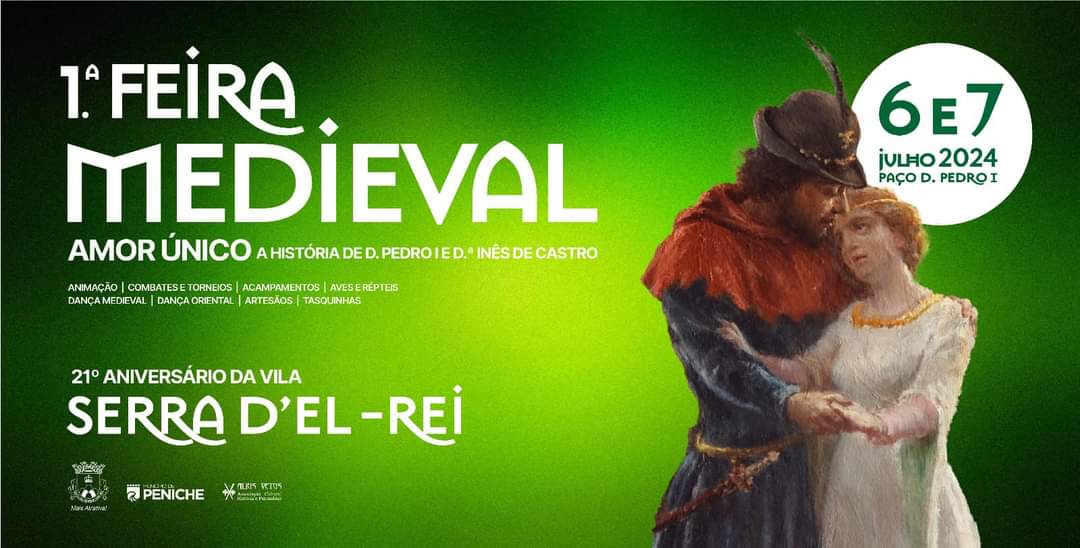 Ficha de candidatura para a exploração de espaçoNome: ________________________________________________________________________ BI/CC nº _______________________   Contribuinte nº _______________________________Morada completa: _______________________________________________________________Localidade: __________________________________ Código Postal: ______________________Telemóvel: ______________________   Email: ______________________________________Discrição dos produtos a comercializar: ____________________________________________Aos valores indicados acresce Iva à taxa de 23%Tenda própria: _______Dimensão da instalação: Frente com acessos ________ Fundo _________ Potência elétrica necessária: __________________________________________________________Para os devidos efeitos, declaro que me comprometo:- a explorar o espaço que me venha a ser atribuído na I Feira Medieval.- USO OBRIGATÓRIO DE TRAJE. Data: ___ de ___________ de 2024               Assinatura: __________________________________ Email: associacao.aliusvetus@gmail.com       Telm: 962 483 731ALIUSVETUS – Associação Cultural História e Património – Rua 5 de Outubro, 64       2860-037 ALHOS VEDROS40,00 €Bancas para artesanato local, a Organização fornece a banca e tomada com corrente elétrica.60,00 €Artesanatos e Mercadores (artesanatos, místicos, chás, doces e bolos embalados)100,00 €Licores e bebidas espirituosas, stand do expositor.80,00 €Frutos secos ou caramelizados, Fumeiro (queijos e presuntos embalados), stand póprio120,00 €Crepes, stand do expositor150,00 €Cervejas artesanais, stand do expositor150,00 €Pão ou bolos elaborados na Feira em forno eléctrico, stand do expositor250,00 €Comida, stand do expositor.80,00 €Caso o proponente não tenha tenda a Organização poderá fornecer um Stand em estrutura tubular e forrado a madeira, com as medidas de 2,50 metros de frente por 2 metros de fundo.  Acresce ao valor do espaço.